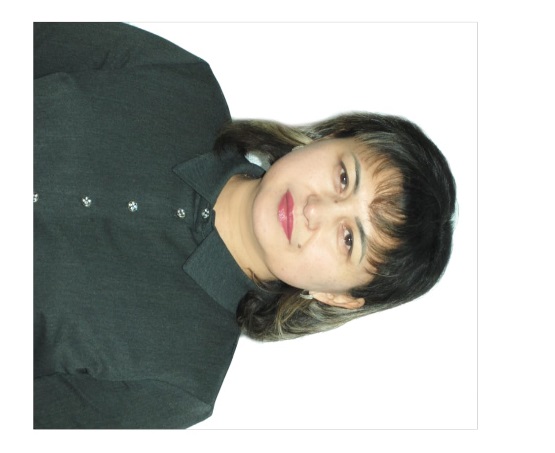                   Азилханова Гульбану Кадырхановна                                                               Учитель начальных классов                                                     Специальная школа-интернат №5 г. СемейДоброта в моём сердцеПредмет: СамопознаниеДата: 24.02.2021г.Класс: Предшкольный Тема: Доброта в моём сердце.Цель: Формировать представление о доброте как важном нравственном качестве человека.Задачи: Формировать умение размышлять над нравственной стороной поступка.Развивать стремление детей совершать добрые поступки, проявлять доброту в словах и поступках.Воспитывать доброе и чуткое отношение к окружающим.Ресурсы: Презентация, кора-блики из цветной бумаги, аудиозапись композиции П. Мориа «Одинокий пастух», картинки-иллюстрации  «Добрые поступки детей», аудиозапись песни «Если добрый ты» на слова М. Пляцковского, музыку Б. Савельева, шарик с нарисованной рожицей, мультфильм «Просто так».Ход урока:Позитивный настрой(Звучит аудиозапись «Хрустальная композиция»).Учитель: Ясный летний день. Вы стоите на солнечной полянке. Под ногами у вас шелковистая трава. Над цветами летают бабочки, жужжат пчелы. Легкий ветерок нежно ласкает кожу, перебирает волосы.Теплое солнышко мягко касается вас. Свет солнышка вливается в ваши ручки, ножки, ваши сердца. Вы становитесь сильными и радостными. Сила Солнца делает ваше тело здоровым, красивым, легким, наполняет светом.В голубом небе вы видите легкие облака. Это облака счастья. Вы становитесь легкими, как пушинка, и поднимаетесь к облакам. Облако мягкое, пушистое, легкое и нежное. Облако наполняет ваше тело счастьем.Медленно спуститесь с облако на землю. Откройте глаза и улыбнитесь друг другу.-Начинаем наш урок. Мы всегда рады видеть друг друга и гостей. Вот и сегодня мы приготовили для гостей подарки. Но подарки эти не простые, а волшебные. Ребята, почему ваши подарки волшебные? (Дети держат в руках цветные кораблики, на которых написаны слова: улыбка, радость, красота, доброта, друг, дружба, любовь. Дети называют свои кораблики.)Учитель: Ребята, подарите свои кораблики нашим гостям. (Дети дарят свои кораблики.)- Когда вы дарили подарки , я видела на ваших лицах улыбки и слышала добрые слова в адрес гостей. Сегодня мы будем говорить о доброте, о добрых поступках и добрых делах. Если доброта живёт на свете, радуются и взрослые,  и дети. - Как вы думаете, что означает слово «доброта»? (Ответы детей)- Какого человека можно назвать добрым? (Ответы детей)Позитивное высказывание.Добрые дела сердце греют. (Народная мудрость)(Рассуждения детей)аудиозапись «Хрустальная композиция»Игра «Давайте помечтаем»  -Ребята, добрыми бывают не только слова, но и поступки. (Просмотр картинки-иллюстрации с добрыми поступками.)- Пришло время помечтать. У вас добрые сердечки. Я предлагаю вам под нашу волшебную музыку, потанцевать и представить какой хороший поступок вы совершите, и все люди вокруг скажут: «У этого человека доброе сердце». (Звучит музыка, дети танцуют, затем рассказывают о добром поступке. Фоном звучит композиция  П. Мориа «Одинокий пастух».)-Ребята, поделитесь своими мечтами. (Ответы детей)- Вы все молодцы. А сейчас, ребята, послушайте удивительную историю про мальчика Колю и его друзей. Рассказ учителя Шар в окошкеА МиттаКоля заболел. Лежит в постели, на шее компресс, в ушах вата, нос от капель шиплет. И никто к нему в гости не придёт. Нельзя, заразиться могут. Лежит Коля, глядит в окно. А что с третьего этажа увидишь лёжа?  Только небо. Редко когда самолёт пролетит, да и то только слышно бывает, а не видно. И вдруг видит Коля: жёлтый шарик поднялся! К самому окну. Поднялся и встал у стекла. Постоял, стал дёргаться. Вверх-вниз. Что такое? Не поймёт Коля.Пригляделся: на шарике рожица нарисована. Тогда Коля догодался: «Это, наверное Миша придумал». Стало Коле хорошо. Кажется, пустяк – шарик в окошке, а Коля лежит и представляет себе, как Миша за верёвочку дёргает. А рядом Катя стоит и смеётся. И все ребята стоят и советы дают. Хорошо, когда о тебе друзья помнят!Вопросы:Что обрадовало Колю?Почему поступок друзей можно назвать добрым?Как ещё можно было порадовать Колю?А как вы любите радовать своих друзей? Расскажите. -Ребята, друзья Коли порадовали его таким же шариком. (Показываю шарик с нарисованной рожицей.)Разминка «Добрые дела»(Дети встают с места. Когда учитель проговаривает предложение, они одновременно хлопают в ладоши, подняв руки вверх, и говорят «Да!».)Я готов для всех всегда Делать добрые дела.Совершив такой поступокГоворю я – да,да,да!Будем старших уважать? – Да!Будем дерево сажать? –Да!Будем маме помогать? –Да!А братишку одевать? –Да!Позаботимся о кошке? –Да! Птицам мы насыплем крошки? –Да!Позаботимся о друге? –Да!И цветы польём на клумбе?-Да! Будем добрыми всегда, Кто мне скажет? – Да, да, да!Творческая работа- Прекрасно, когда человек оставляет после себя добрый след. Ведь человеку всегда возвращаются его доброта и те добрые поступки, которые он совершил. Давайте дополним «КОЛЕСО ДОБРА» своими картинками. (Звучит песня «Если добрый ты» на слова М. Пляцковского, музыку Б. Савельева).Просмотр мультфильма -Ребята, предлагаю вам посмотреть мультфильм  которое называется «Просто так». Учитель: Да, ребята, подарить радость и сделать добро это так просто.Заключительная минута тишины-Ребята, спешите делать добро. Пусть это будет девизом вашей жизни. Спасибо за урок.